1.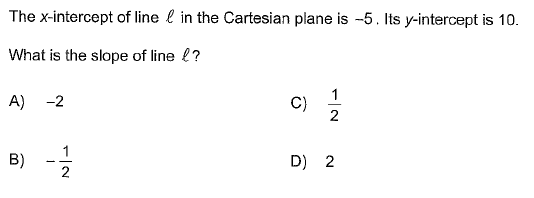 2.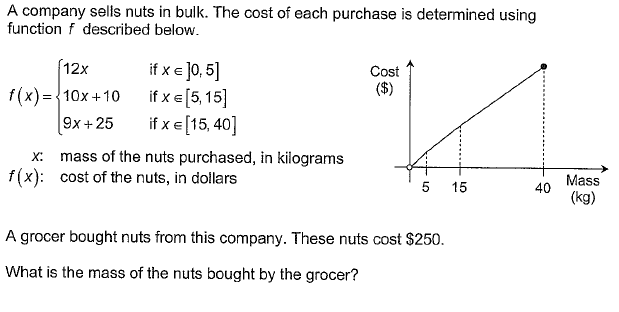 Answer : _______________3.Consider triangles NRQ, NSR, NTS, and NUT represented below.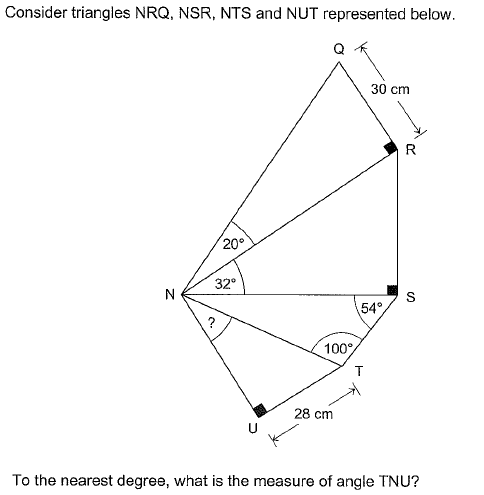 To the nearest degree, what is the measure of angle TNU?